BUSINESS UNIT PERFECT CHARGINGPress releaseFronius Perfect Charging launches Energy HubFlexible outdoor battery chargingWels, 10/06/2020 – Fronius Perfect Charging, the expert in sustainable and efficient energy supply solutions for intralogistics, is launching the Fronius Energy Hub – a flexible and mobile charging station for outdoor applications. The hub gives operators of electric forklift trucks a quick and easy way to move the charging of their traction batteries outside, saving valuable space in the warehouse and simultaneously improving safety.Unexpected capacity bottlenecks, a growing need for space in the warehouse and safety and fire prevention requirements are just some of the reasons why logistics managers opt to move their charging infrastructure outside. Charging areas and stations for electric forklifts take up a lot of space and there are also cases where charging traction batteries in confined spaces is prohibited for insurance reasons or there are strict requirements for the operation of lead acid and lithium-ion batteries. The challenge is finding a practical way to protect both batteries and chargers outside of the building from the weather and extreme temperatures, whilst also ensuring they are easily accessible for the forklifts.Fronius Perfect Charging offers an efficient and sustainable solution to this problem in the form of the Fronius Energy Hub. “This mobile outdoor charging station is supplied ready-for-use and can be easily set up anywhere,” explains Ewald Berger, Head of Project Business at Perfect Charging. “From the customer’s perspective, all they need is some free space and a power connection. We take care of everything else.” Thanks to the reinforced base, even heavy 80-Volt batteries can be put down safely. On request, the Fronius Energy Hub can also be combined with a Fronius photovoltaic system and inverters in order to further reduce the energy costs.The Fronius Energy Hub is fitted with standard-compliant ventilation ex works. This circulates several hundred cubic metres of air per hour. Thanks to the system’s air heat exchanger, the warm air can remain in the container. “We therefore ensure energy-efficient ventilation as well as ideal temperatures for charging the traction batteries,” explains Berger. Safe charging of lithium-ion batteriesThe Fronius Energy Hub complies with the charging station regulations EN 62485 and meets the requirements for approval by the Deutsches Institut für Bautechnik (DIBT). It can also be ordered with a REI 90 fire rating for particular fire prevention requirements. Furthermore, it features numerous smart functions, for example its exhaust air and monitoring sensor technology which automatically switches off the charging system if the hydrogen concentration gets too high, which can lead to the development of oxyhydrogen.Rapid identification of the coolest battery even outdoorsThe optional LED strip on the outside of the container clearly indicates the state of charge of each battery and therefore guides the employee intuitively to the battery that has been fully charged the longest and has already cooled down. “This means that the forklift truck driver can quickly and easily identify which battery to choose even with the doors closed,” explains Berger. “This optimises the utilisation of the entire battery pool and, combined with the Fronius Ri charging process, extends the service life of the batteries by up to 15 percent.” The Fronius Energy Hub is available in various sizes and can be configured according to the customer’s requirements. “This ensures we offer our customers the best solution with the greatest added value,” Berger concludes. Forklift truck operators benefit from considerably more space in their warehouses, which they can use for value-adding activities. In addition, the flexible outdoor charging station is a clever alternative for meeting the strict requirements for charging infrastructure in terms of minimum distances, ventilation and fire prevention. The Fronius Energy Hub therefore has an important contribution to make in terms of making intralogistics charging processes even more efficient and sustainable.4,133 characters incl. spacesMeta title: Fronius Energy Hub: flexible outdoor battery chargingMeta description: Forklift truck operators can make their intralogistics more efficient and sustainable thanks to the outdoor charging station from Fronius.Keywords: Fronius Perfect Charging battery charging technology electric forklift trucks forklifts counterbalanced lift truck outdoor energy hub outdoor charging container safetyImage captions: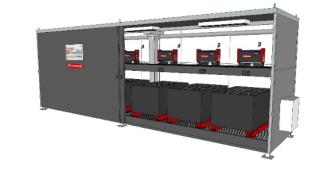 Image 1: With the Fronius Energy Hub, Fronius Perfect Charging is launching a flexible and mobile charging station for outdoor applications.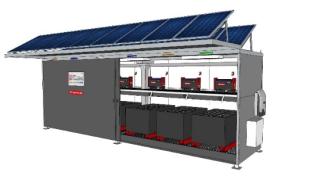 Image 2: On request the Fronius Energy Hub can also be combined with a Fronius photovoltaic system and inverters in order to further reduce energy costs.Copyright to photos: Fronius International GmbH, reproduction free of chargeThe high-resolution pictures are available for download here.Contact details for this publication: For more exciting updates, follow us on LinkedIn (perfect-charging)and YouTube (FroniusCharging)!Fronius International GmbHFronius International GmbH is an Austrian company with headquarters in Pettenbach and other sites in Wels, Thalheim, Steinhaus and Sattledt. With 4,760 employees worldwide, the company is active in the fields of welding technology, photovoltaics and battery charging technology. 92% of its products are exported through 30 international Fronius subsidiaries and sales partners/representatives in over 60 countries. With its innovative products and services and 1,253 granted patents, Fronius is the global innovation leader.For more information, please contact:Fronius International GmbHMMag. Sonja POINTNER, +43 (7242) 241-6436, pointner.sonja@fronius.comFronius International GmbH, Froniusplatz 1, 4600 Wels, AUSTRIAPlease send an author's copy to our agent:a1kommunikation Schweizer GmbH, Mrs. Kirsten Ludwig,Oberdorfstraße 31 A, 70794 Filderstadt, GERMANY,Tel.: +49 (0)711 9454161-20, e-mail: Kirsten.Ludwig@a1kommunikation.deCompany name:Fronius Perfect ChargingE-mail:perfect.charging@fronius.comWebsite:www.fronius.com/intralogisticsYouTube:www.youtube.com/FroniusCharging  LinkedIn:www.linkedin.com/showcase/perfect-chargingPhone International:+43 7242 2410Phone UK & Ireland: +44 1908 512300Phone India:+91 97654 98881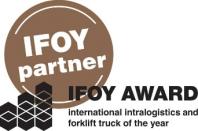 Fronius is an official partner of the annual IFOY AWARD (International Intralogistics and Forklift Truck of the Year), which recognises the best forklift trucks and application solutions in the industry, trade and service sectors.